TURM 9 – STADTMUSEUM LEoNDING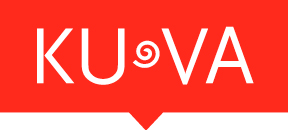 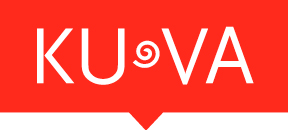 Als Ort der aktiven Beschäftigung, der Auseinandersetzung, des Wiedererkennens und der Begegnung mit der eigenen Kultur und Geschichte bildet das »Turm 9 – Stadtmuseum Leonding« eine ideale Ergänzung zum vielfältigen Leondinger Kulturleben und zur Museumslandschaft in Oberösterreich.Träger: Stadtgemeinde LeondingDAUERAUSSTELLUNGSeit 1999 wird auf gut 600 m2 Ausstellungsfläche in verschiedenen Erzählsträngen die Geschichte der Region gezeigt. Natur- und kulturhistorische Exponate wie urzeitliche Haifischzähne, steinzeitliche Grabfunde und Fundstücke jüngerer Epochen bilden Teile dieser umfassenden archäologischen Dokumentation. Sie zeichnen ein spannendes Bild vergangener Zeiten, das zur erstmaligen Nennung Leondings im Frühmittelalter und schließlich vom Dorf zur Stadt mit mehr als 30.000 Einwohner*innen führt. Highlight der Dauerausstellung ist die rund 6300 Jahre alte »Leondine«. Das Mädchen aus der Steinzeit zählt zu den ältesten, derzeit bekannten, Oberöstereicher*innen. Eine weitere Besonderheit des Museums ist die Darstellung der Maximilianischen Turmlinie. »Apollonia«, wie Turm 9 liebevoll genannt wird, ist einer von insgesamt 32 Türmen, die ehemals als Wehranlage rund um Linz erbaut wurden. Er bildet ein seltenes und wertvolles Zeugnis biedermeierlicher Baukunst. SONDERAUSSTELLUNGDie Kernausstellung des »Turm 9 – Stadtmuseums Leonding« wird jährlich von ein bis zwei neu kuratierten Sonderausstellungen umrahmt. Kulturanthropologische Ansätze verbinden sich mit zeitgenössischen Aspekten und erweitern den Zeithorizont über die Gegenwart hinaus.VERMITTLUNG Um Ihren Besuch im »Turm 9 – Stadtmuseum« so angenehm wie möglich zu gestalten, laden wir Sie ein, 
uns bereits vor Ihrem Besuch im Museum zu kontaktieren. Von einer Highlightführung durchs Museum, Führungen zu den einzelnenen Ausstellungen, Führungen für unterschiedliche Altersgruppen, bis hin zu einer passgenauen Führung bei Beeinträchtigung ist vieles/alles möglich. (Kontakt jasmin@kuva.at) MUSEUM4KIDSZu empfehlen ist auch das Vermittlungsprogramm »Museum4Kids«, das für alle Altersstufen passende Angebote zu den Ausstellungen anbietet und für alle Klassenverbände genutzt werden kann. Von der selbstständigen Erforschung ausgewählter Themenschwerpunkte, bis hin zu eigenen Arbeiten im Feld der künstlerischen Praxis, bietet das Stadtmuseum Leonding unterschiedlichste Workshops an.Aktion »SCHULE UND MUSEUM««Führungen durch die aktuelle Sonderausstellung als auch Workshops können im Klassenverband gebucht werden. Es gibt die Möglichkeit eines Fahrtkostenzuschusses durch das Land OÖ, wenn der Museumsbesuch im Rahmen des Unterrichts stattfindet.Nähere Infos: https://www.ooemuseumsverbund.at/museen-in-ooe/kulturvermittlung/schule-museum VERMIETUNGEN Der Turm 9 versteht sich nicht nur als lebendiges Museum, sondern wird zudem gerne auch als einzigartiger Ort für Veranstaltungen genutzt. Von Empfängen in den Museumsräumlichkeiten bis hin zu Festen im Dachgeschoss steht der Turm 9 auch Privatpersonen zur Verfügung. Dies ist allerdings nur bis 22 Uhr möglich.ErreichbarkeitSie können uns übrigens ganz einfach mit öffentlichen Verkehrsmitteln erreichen: Von der Bushaltestelle der Linz Linien „Turmmuseum“ ca. 400 m entlang des „Turmwanderweges“ direkt zum 9er Turm (Linie 19 vom Hauptbahnhof Linz zur Haltestelle „Turmmuseum“ in 11 Minuten.)ÖffnungszeitenMuseum und Kartenbüro im Turm 9Do–1Sa 14–18 Uhr  |So 10–18 Uhr | feiertags geschlossenFührungen für Gruppen und Schulklassen gegen VoranmeldungEintrittNormalpreis: 3,50 €Ermäßigt: Gruppen ab 8 Personen, Studenten*innen, Lehrlinge, Präsenz- und Zivildiener, Pensionist*innen, OÖNCard, Ö1 Card und Menschen mit Handicap: 2,50 €Familien: 7,00  |  OÖ Familienkarte: 6,00 €Kinder/Schüler*innen: 1,10 €Führungskarte: 1,00 €Führungen unter 8 Personen-Pauschalpreis 25,00 €Leondinger Aktivpassinhaber*innen: Eintritt freiMuseumskatalog: 5,00KUVA 
Leondinger Veranstaltungs- und Kulturservice GmbHDaffingerstraße 55 | 4060 Leonding | Österreich
Telefon +43 0732  68 78-85 00 | Mail saghallo@kuva.at | Web www.kuva.at